CommunicationMiddle YearsResourcesTABLE OF CONTENTSPurpose	3Why is this important?	Practical communication skills are needed for all students	Self Assessment Rubrics	4I Can Share my learning	i can express my opinion	I can be clear	I can ask for feedback	Digital Communication Continuum 	5Resources	7General Resources	7I Can Share my learning	i can express my opinion	I can be clear	I can ask for feedback	PurposeWhy is this important?Communication is one of the key components of 21st century learning, yet it has not attracted the same level of research or attention as creativity, collaboration, or critical thinking. Communication competence involves mediated and digital communication, interpersonal, written and oral communication. As our society evolves, we cannot assume that our students will gain communication competence on their own. Practical communication skills are needed for all studentsSpeech language development is a key aspect of preschool and early learningSocial and emotional learning studies address positive classroom communication interventionsBusiness-related communication assessments (like the elevator pitch assessment) are also applicable to education contextsDigital and media literacy provide unique approaches to analyzing communication skillsAdditional research and interventions are needed to support 21st century communication skillsCommunication. P21 Partnership for 21st Century Learning. http://www.p21.org/our-work/4cs-research-series/communication. Web. May 7, 2018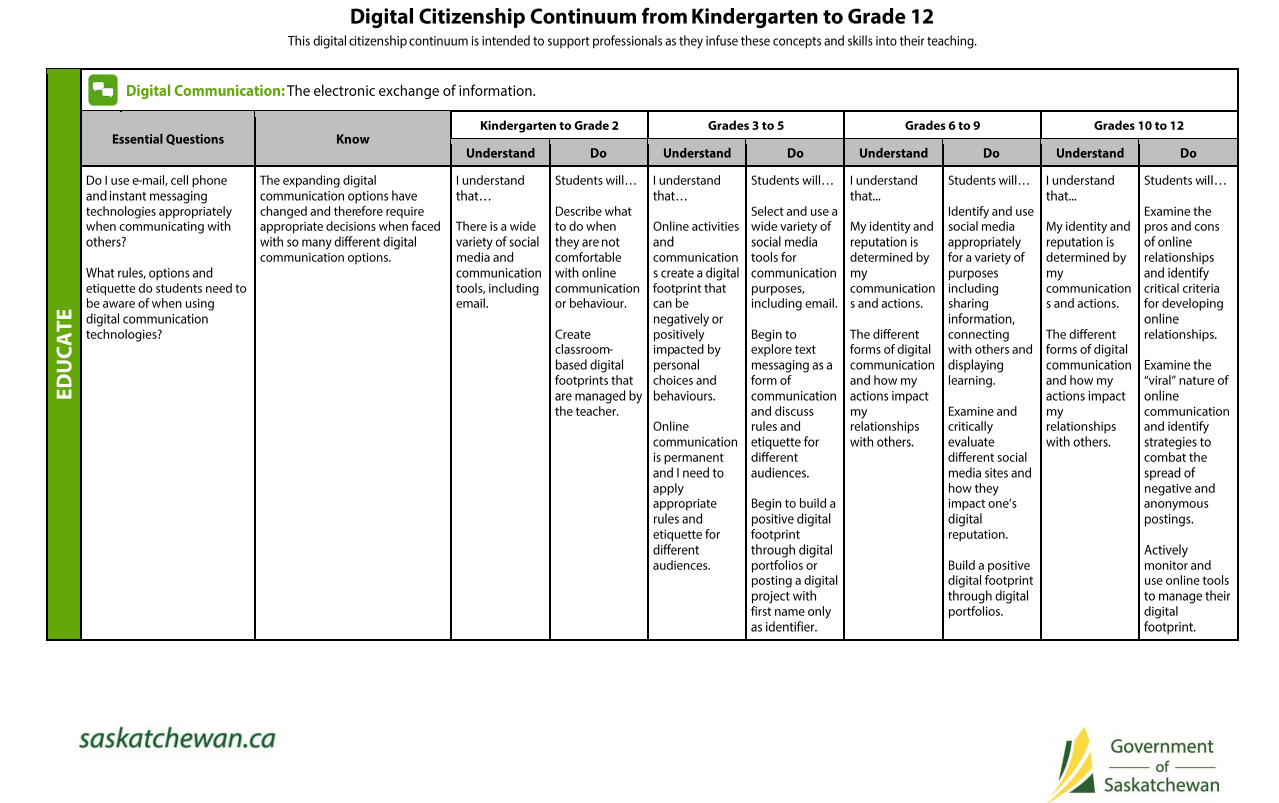 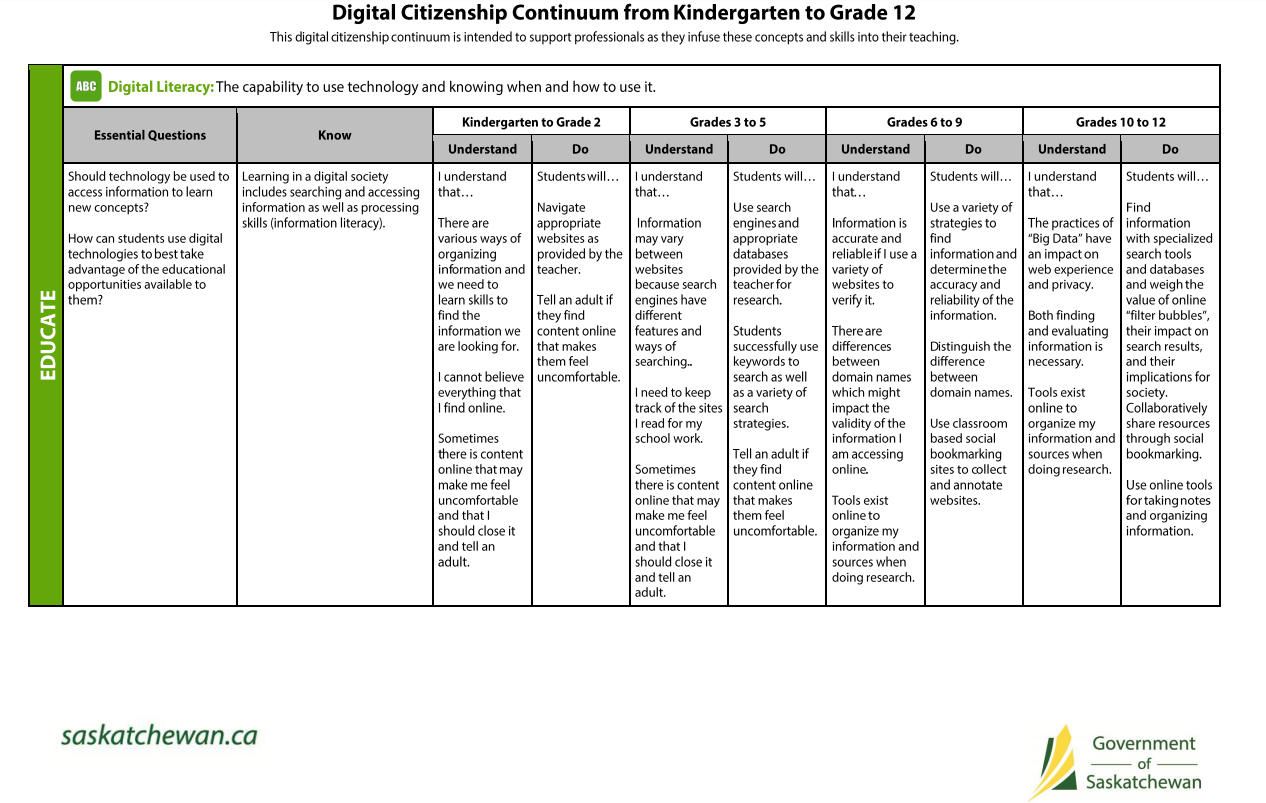 General Communication ResourcesDigital Communication Lessons: http://mediasmarts.ca/ Describe what makes a good listener.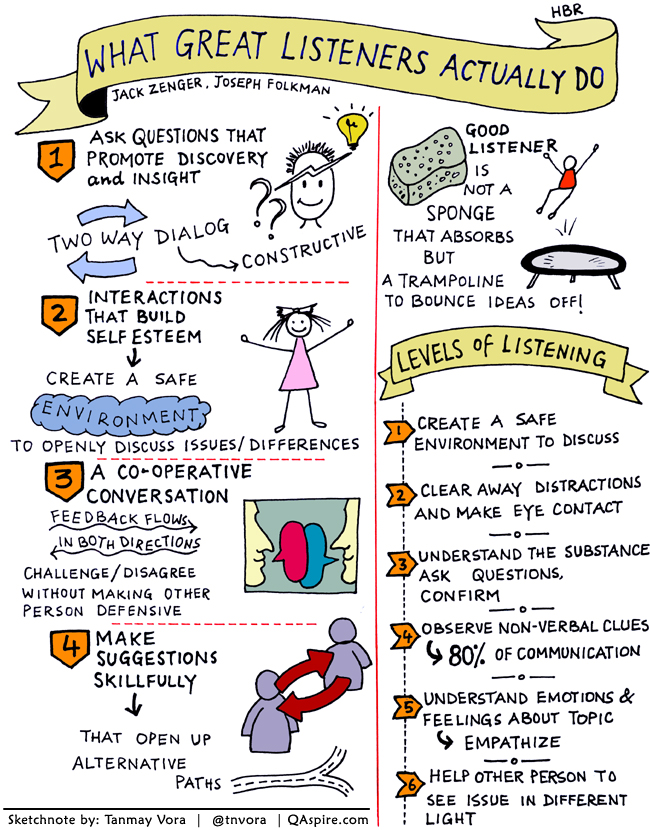 I Can Share My Learning ResourcesStudents can create different types of ways to share their knowledge through different medias:PosterEssayPresentationBrochureTechnology Appshttp://appcrawlr.com/ios-apps/best-apps-formative-assessmenthttps://www.educatorstechnology.com/2017/06/9-good-android-formative-assessment.html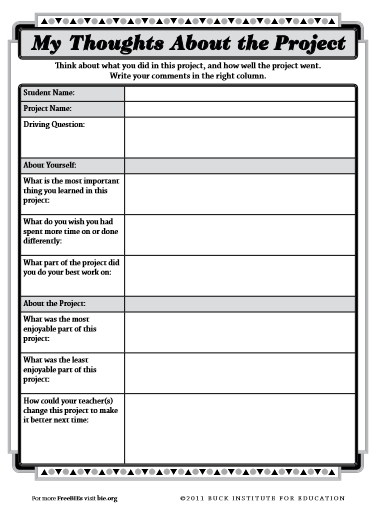 http://www.bie.org/object/document/my_thoughts_about_the_projectI Can Express My Opinions Resources Can your students tell the difference between fact, opinion and fiction? Below is a great link to a lesson to engage and review the difference with your class. https://www.oercommons.org/courseware/lesson/17757/overviewIdeas to help express ideas and create higher-level discussions:  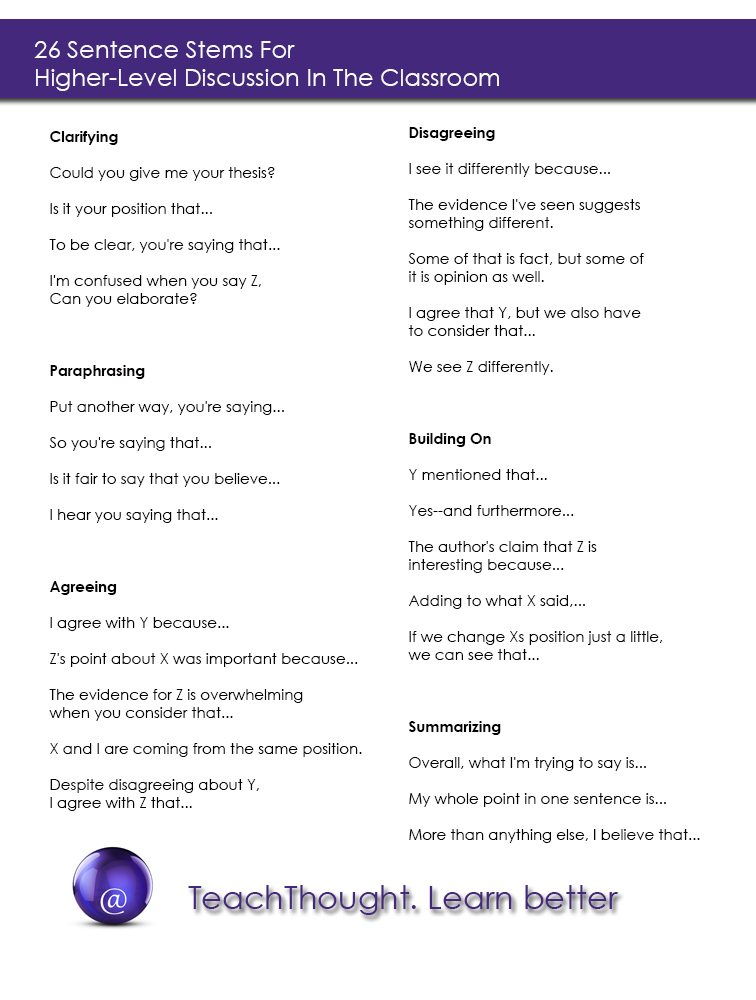 I Can Be Clear When Communicating Resources7 C’s of Communication.  A checklist, video and sample examples of each one of the C’s to review with the students of both good and bad types of communication.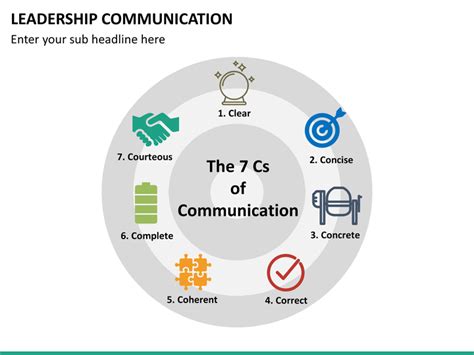 Clear.Concise. Concrete.Correct.Coherent.Complete.Courteous.https://www.mindtools.com/pages/article/newCS_85.htmCommunication "practice" resources:https://www.facinghistory.org/resource-library/teaching-strategies/fishbowl?utm_source=WeAreTeachers&utm_medium=8FunWaysArticle&utm_content=FacingHistory&utm_campaign=EMCPub_Article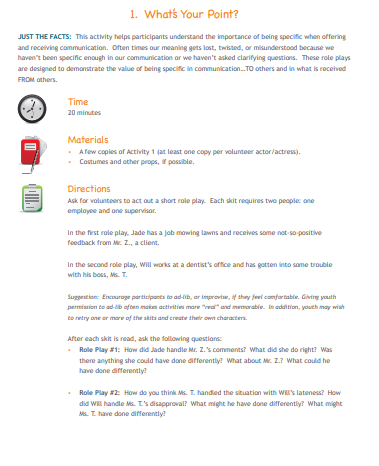 https://www.dol.gov/odep/topics/youth/softskills/Communication.pdfI Manage Emotion ResourcesWhat is feedback? Brainstorm together what this looks like for the particular classroom. Engage student about what good feedback looks like so they can work together.  What is the purpose of feedback?https://chooseyourfuture.cps.edu/sites/default/files/lesson12-8-i7.pdf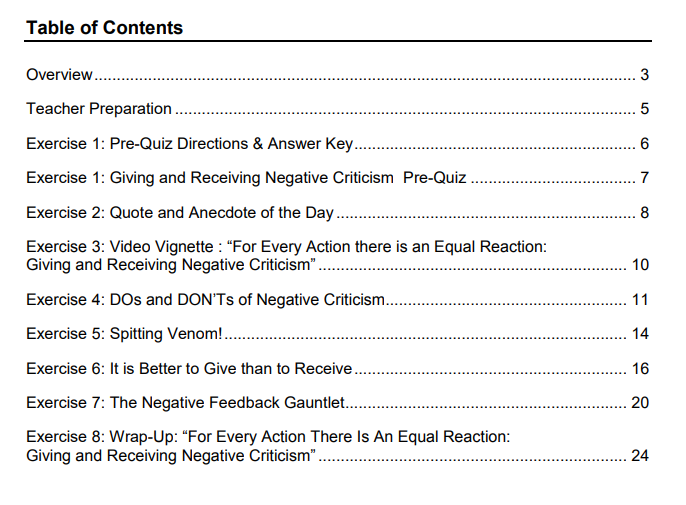 2. https://www.settlementatwork.org/lincdocs/linc5-7/03-interact.w.others/pdfs/social.interact.LINC7/09.being_assertv_crticsm.pdf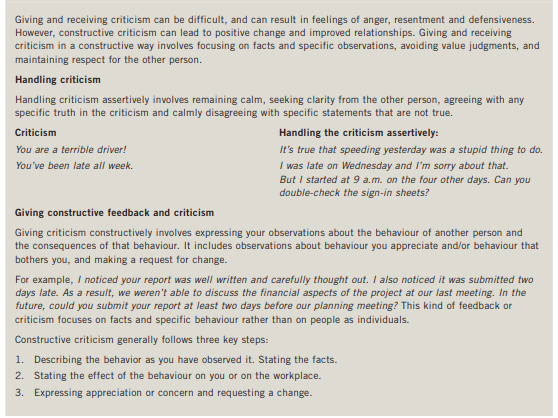 Open up a discussion around the Rubric.  Can they explain “why” they chose that answer? Are they afraid? Embarrassed?Constructive Criticism lesson ideas:https://www.dol.gov/odep/topics/youth/softskills/http://teaching.monster.com/benefits/articles/9154-teaching-students-to-accept-criticismhttp://thespeechroomnews.com/2014/03/accepting-feedback-social-skills-activities.html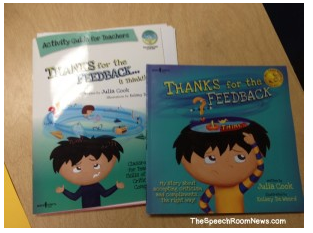 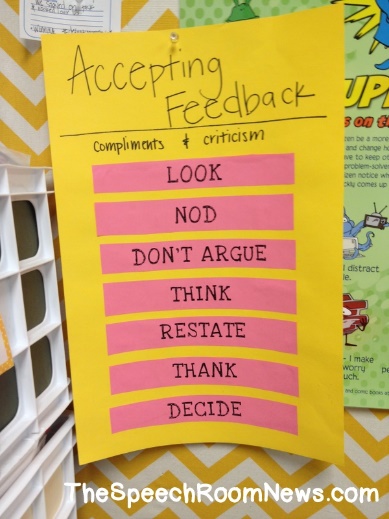 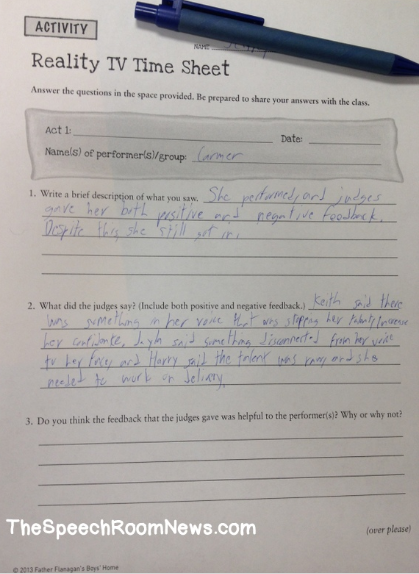 Communication 12345 Share learning I do not share my learning with students, teachers or parents yet.I sometimes share my learning with students, teachers and/or parents.I usually share what my learning with students, teachers and parents.I share my learning in a variety ways, with students, teachers and parents. I also self-reflect on my learning to share strengths and areas of improvement. I consistently self-reflect on my learning in a variety ways, with students, teachers and parents.  I also self-reflect on my learning to share strengths and areas of improvement. I can give examples as evidence for my learning.  Persuade other I do not persuade others or express my opinions yet. I sometimes use my knowledge to persuade others and express my opinions. I can use evidence to persuade others and express my opinions in a positive manner. I persuade others using evidence and examples. I express my opinions clearly. I help others understand my perspectives in a positive manner.I consistently persuade others using evidence and examples. I express my opinions clearly. I help others understand my perspectives in a positive manner.Be clear I have trouble communicating clearly. I need guidance to communicate effectively. I use clear language to communicate effectively. I use a variety of ways to communicate effectively. I consistently use a variety of ways to communicate my thoughts and ideas clearly and effectively.Invite feedback I do not invite feedback yet.I can ask for feedback on my work but I have difficulty accepting help or making changes.I can improve my work after receiving comments about my work. I respect and seek out different viewpoints as feedback and use them to improve my work.  I consistently respect and seek out different viewpoints as feedback and always use them to improve my work and expand my mindset.   Communication 12345 Share learning I do not share my learning with students, teachers or parents yet.I sometimes share my learning with students, teachers and/or parents.I usually share what my learning with students, teachers and parents.I share my learning in a variety ways, with students, teachers and parents. I also self-reflect on my learning to share strengths and areas of improvement. I consistently self-reflect on my learning in a variety ways, with students, teachers and parents.  I also self-reflect on my learning to share strengths and areas of improvement. I can give examples as evidence for my learning.  Communication 12345Persuade other I do not persuade others or express my opinions yet. I sometimes use my knowledge to persuade others and express my opinions. I can use evidence to persuade others and express my opinions in a positive manner. I persuade others using evidence and examples. I express my opinions clearly. I help others understand my perspectives in a positive manner.I consistently persuade others using evidence and examples. I express my opinions clearly. I help others understand my perspectives in a positive manner.Communication 12345Be clear I have trouble communicating clearly. I need guidance to communicate effectively. I use clear language to communicate effectively. I use a variety of ways to communicate effectively. I consistently use a variety of ways to communicate my thoughts and ideas clearly and effectively.Communication 12345Invite feedback I do not invite feedback yet.I can ask for feedback on my work but I have difficulty accepting help or making changes.I can improve my work after receiving comments about my work. I respect and seek out different viewpoints as feedback and use them to improve my work.  I consistently respect and seek out different viewpoints as feedback and always use them to improve my work and expand my mindset.   